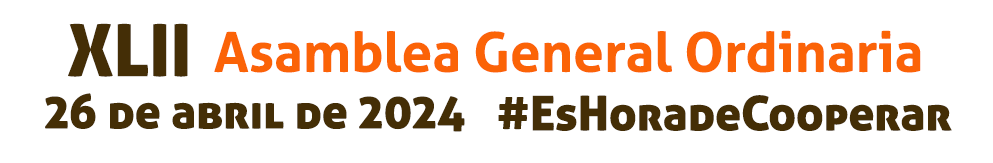 ACREDITACIÓNLa organización:__________________________________________________________________________Acredita a:__________________________________________________________________________Con cargo/ puesto (Por favor, indica nombre del puesto de trabajo y marca con una X el que corresponda a tu perfil de representación en la Asamblea):__________________________________________________________________________Con DNI: _____________________________________________________________________Y cuenta de correo electrónico: ___________________________________________________para que actúe como su representante en la XLII ASAMBLEA GENERAL ORDINARIA DE LA COORDINADORA DE ONG PARA EL DESARROLLO-ESPAÑA, el viernes 26 de abril de 2024.En……..............................................., a……………de………….………………..de 2024Firma: _________________________________(Firma de la persona responsable y sello de la organización)PLAZO: 25 de abril de 2024HORA MÁXIMA: 14:00 horasCORREO ELECTRÓNICO informacion@coordinadoraongd.org PresidenciaJunta de Gobierno/PatronatoDirección/GerenciaTécnico/aSocio/aColaborador/aOtros